Tehnik varovanja1. LETNIKOBVESTILO - UČBENIŠKI SKLADŠola bo omogočila dijakom v prihodnjem šolskem letu 2021/2022, da si iz učbeniškega sklada izposodijo učbeniški komplet. Komplet učbenikov iz učbeniškega sklada izbere šola. Seznam učbenikov, ki bodo izbrani v kompletu, bo objavljen na spletni strani šole.Izposodite si lahko le celoten komplet učbenikov za posamezen letnik. Pogoj za izposojo kompleta učbenikov je plačilo izposojevalnine učbeniškega kompleta. Znesek izposojevalnine kompleta je odvisen od izbora knjig in bo znašal največ tretjino maloprodajne cene vseh v kompletu izbranih učbenikov. Naročilo za izposojo učbenikov uredite z razrednikom.IZPOSOJEVALNINO PORAVNATE s položnico, ki jo dobite po pošti. Potrdilo o plačilu shranite, ker ga je potrebno priložiti kot dokazilo pri prevzemu učbenikov. Brez ustreznega dokazila učbenikov ne boste mogli prevzeti. Ob izteku šolskega leta morate vrniti učbenike šoli.Če bo učbenik poškodovan, uničen ali ga ne boste vrnili, bo potrebno zanj v skladu s 12. členom Pravilnika o učbeniških skladih plačati odškodnino.Za morebitne nejasnosti se obrnite na skrbnico učbeniškega sklada gospo Olgo KUPLEN.Murska Sobota, 10. junij 2021                                                          Skrbnica učbeniškega sklada: Olga KUPLENZnesek skupaj: 154,30 €Izposojevalnina skupaj: 0,00 €EKONOMSKA ŠOLA Murska Sobota Srednja šola in gimnazijaNoršinska ulica 139000 MURSKA  SOBOTA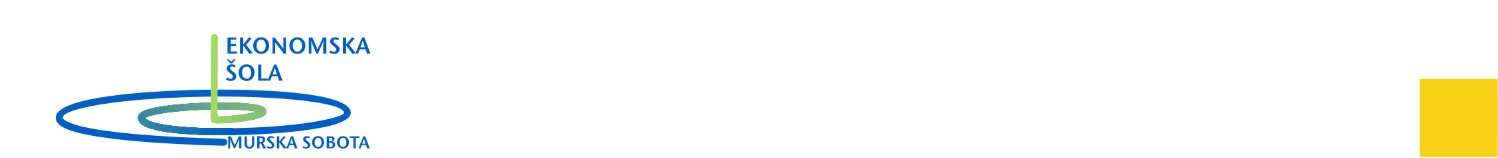 predmetoznakaSeznam učbenikovcenaSLO11/002V. Matajc et al.: BERILO 1, Umetnost besede, učbenik za slovenščino-književnost, prenova, založba MKZ, EAN: 978961015268222,90MAT11/231M. Bon Klanjšček: MATEMATIKA 1, učbenik za srednje strokovne šole, prenova 2014, založba DZS, EAN: 978961020515919,00GEO14/535M. Petek, J. Zupančič, M. Stankovič: GEOGRAFIJA, Učbenik za pouk geografije v srednjih strokovnih in poklicno-tehniških šolah, MKZ17,90ZGO11/49M. Karlovšek, V. Robnik: ZGODOVINA ZA SREDNJE STROKOVNO IN POKLICNO TEHNIŠKO IZOBRAŽEVANJE, učbenik, založba DZS, EAN: 978961020250917,20FIZ11/44A. Mohorič, V. Babič: FIZIKA 1, učbenik, založba MKZ, EAN: 978961015537921,90FIZ12/41R. Kladnik: ENERGIJA, TOPLOTA, ZVOK, SVETLOBA, Fizika za srednješolce 2, učbenik, založba DZS, EAN: 978863411420120,40KEM15/400B. Čeh, D. Dolenc: SNOVI, OKOLJE, PREHRANA, učbenik, založba DZS, EAN: 978961020077218,00